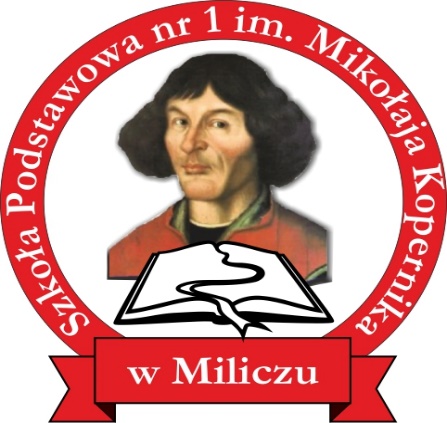 Karta zapisu dziecka do klasy  IV i VII 
na rok szkolny 2018/2019Proszę o przyjęcie mojego dziecka do klasy  IV  / VII ( właściwe podkreślić) Szkoły Podstawowej nr 1 im. Mikołaja Kopernika w Miliczu w związku z reformą edukacji i dostosowaniem sieci szkół w Gminie Milicz do nowego ustroju szkolnego. Rodzic (prawny opiekun) osobiście zapisuje dziecko w sekretariacie szkoły w godzinach 8.00 – 14.00 od poniedziałku do piątku, składając kartę zgłoszenia dziecka do szkoły  w terminie do 30 marca br.Karta dostępna jest w sekretariacie szkoły lub na stronie internetowej szkoły  www.gimmil@poczta.onet.pl w zakładce RekrutacjaINFORMACJE O DZIECKU  (należy wypełnić czytelnie pismem drukowanym)Nazwisko ……………………………………………………………………………….Pierwsze imię ……………………………. Drugie imię………………………………..PESEL   ………………………………….. Data urodzenia……………………………Miejsce urodzenia …………………………… woj…………………………………….Adres zamieszkaniaAdres zameldowania (jeśli jest inny niż adres zamieszkania)INFORMACJE O RODZICACH/ PRAWNYCH OPIEKUNACHDane dotyczące matki/prawnego opiekunaDane dotyczące ojca/prawnego opiekunaDziecko (należy podkreślić właściwie)z obwodu szkoły Podstawowej nr 1 w Miliczuspoza obwodu Szkoły Podstawowej nr 1 w MiliczuJa niżej podpisany oświadczam pod odpowiedzialnością karną, że dane przedłożone w niniejszym dokumencie są prawdziwe.Znane mi są przepisy Kodeksu karnego art. 233 § 1 i 2 Kk o odpowiedzialności za podanie nieprawdziwych, niezgodnych z rzeczywistością danych.……………………………………………                                                                 ……………………………..          
      (miejscowość i data)                                                                                                ( podpis rodzica / opiekuna )DODATKOWE WAŻNE INFORMACJE O DZIECKU (należy podkreślić właściwą odpowiedź)Czy dziecko pragnie kontynuować naukę w klasie sportowej ( obowiązkowo 10 godzin wych. fizycznego w tygodniu)                             TAK NIECzy dziecko będzie uczęszczało na lekcje religii w szkole?                          TAK	 NIECzy dziecko będzie uczęszczało na lekcje etyki?			   	  TAK	 NIECzy dziecko będzie korzystało ze świetlicy szkolnej?			  TAK	 NIECzy dziecko będzie jadło obiady w formie cateringu?                                   TAK NIE                Czy dziecko będzie korzystało z zajęć na basenie?                                       TAK   NIEJakiego języka obcego uczyło się dziecko ? (w  przypadku klas VI w rozszerzonym wymiarze- więcej godzin w tygodniu) język angielskijęzyk niemieckijęzyk francuskiJakiego języka obcego- drugiego  uczyło  się dziecko w kl. VI?j. angielski j. niemieckij. francuskinie uczyło sięJakimi zajęciami dodatkowymi rozwijającymi pasje i zdolności zainteresowałoby się Państwa dziecko? ( właściwe podkreślić)nauką języka obcego ( j. angielskiego, niemieckiego, hiszpańskiego, francuskiego, rosyjskiego)teatralnymimanualnymi,  plastyczno- dekoratorskimilogicznymi typu łamigłówki matematyczne,  scrabble, sudokugrą w szachy zajęciami z robotykikomputerowymi np. animacja i grafika komputerowa, programowanie zajęciami sportowymi ( piłka siatkowa, piłka nożna, , piłka ręczna, sporty walki, lekkoatletykainne …………………………………………………………………………………….Czy dziecko ma wadę wymowy, wzroku, słuchu? ( jeśli tak, czy jest ona korygowana i gdzie): ………………………………………………………………………………………………………………………………………………………………………………………………………………………………………………………………………………Czy dziecko cierpi na jakąś dolegliwość zdrowotną, o której powinien wiedzieć wychowawca?                         ………………………………………………………………………………………………………………………………………………………………………………………………………………………………………………………………………………Czy dziecko posiada opinię poradni psychologiczno – pedagogicznej? Jeżeli tak, to której?………………………………………………………………………………………………………………………………………………………………………………………………………………………………………………………………………………Czy dziecko posiada orzeczenie o potrzebie kształcenia specjalnego? (jeśli tak, to jakie, jeśli są Państwo w trakcie badań, proszę o tym napisać):……………………………………………………………………………………………………………………………………….………………………………………………………………………………………………………………………………………Inne szczególne potrzeby dziecka/ Uwagi:…………………………………………………………………………………………………………………………………………………………………………………….…………………………………………………………………………………………Informuję, że będę składał/a podanie również do szkoły społecznej       TAK     NIEWyrażam zgodę na przetwarzanie zawartych w niniejszym dokumencie danych osobowych przez szkołę oraz udostępnianie ich organom uprawnionym do nadzoru nad jednostkami oświatowymi zgodnie z art. 23 ust.1 pkt 1 ustawy z dnia 29 sierpnia  1997r. o ochronie danych osobowych (Dz. U. z 13 czerwca 2016r., poz. 922).…………………………………………….		………………………………………..czytelny podpis matki		                                                  czytelny podpis ojca /prawnego opiekuna/			                                      /prawnego opiekuna/Data …………………….MiejscowośćUlica, nr domu,  nr  mieszkaniaKod pocztowyWojewództwoPowiatGminaMiejscowośćUlica, nr domu,  nr  mieszkaniaKod pocztowyWojewództwoPowiatGminaImięNazwiskoMiejscowość, kod pocztowyUlica, nr domu,  nr  mieszkaniaTelefon komórkowyE-mailImięNazwiskoMiejscowość, kod pocztowyUlica, nr domu,  nr  mieszkaniaTelefon komórkowyE-mail